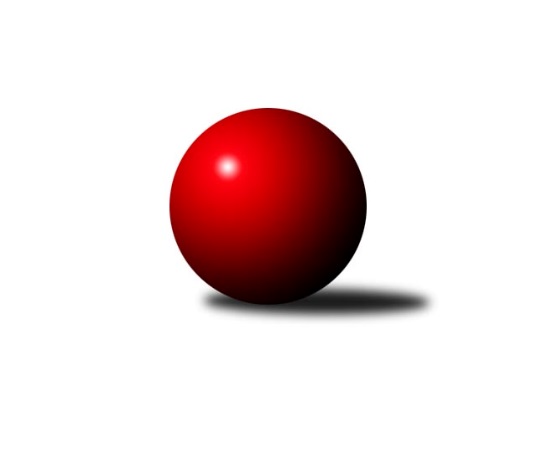 Č.15Ročník 2022/2023	19.2.2023Nejlepšího výkonu v tomto kole: 1771 dosáhlo družstvo: KK Vyškov FJihomoravský KP2 jih 2022/2023Výsledky 15. kolaSouhrnný přehled výsledků:TJ Sokol Vracov C	- KK Vyškov F	2:4	1684:1771	2.0:6.0	17.2.SK Baník Ratíškovice C	- TJ Sokol Šanov D	4:2	1599:1566	3.5:4.5	18.2.SK Baník Ratíškovice D	- TJ Sokol Mistřín D	5:1	1619:1573	4.0:4.0	18.2.KK Vyškov E	- TJ Jiskra Kyjov B	5:1	1764:1622	6.0:2.0	18.2.SK STAK Domanín 	- SK Podlužan Prušánky D		dohrávka		10.3.Tabulka družstev:	1.	TJ Sokol Kuchařovice	12	11	0	1	60.0 : 12.0 	70.0 : 26.0 	 1674	22	2.	KK Vyškov F	13	11	0	2	53.5 : 24.5 	60.0 : 44.0 	 1703	22	3.	SK Podlužan Prušánky D	12	9	0	3	52.0 : 20.0 	65.5 : 30.5 	 1767	18	4.	SK STAK Domanín	13	6	1	6	44.5 : 33.5 	56.0 : 48.0 	 1640	13	5.	SK Baník Ratíškovice D	13	6	1	6	38.0 : 40.0 	53.5 : 50.5 	 1576	13	6.	TJ Sokol Šanov D	13	6	1	6	38.0 : 40.0 	53.0 : 51.0 	 1671	13	7.	SK Baník Ratíškovice C	13	6	0	7	36.0 : 42.0 	47.0 : 57.0 	 1621	12	8.	KK Vyškov E	13	5	1	7	36.5 : 41.5 	49.0 : 55.0 	 1655	11	9.	TJ Jiskra Kyjov B	14	5	0	9	33.0 : 51.0 	44.5 : 67.5 	 1520	10	10.	TJ Sokol Vracov C	14	5	0	9	30.5 : 53.5 	46.5 : 65.5 	 1587	10	11.	TJ Sokol Mistřín D	14	0	0	14	10.0 : 74.0 	31.0 : 81.0 	 1523	0Podrobné výsledky kola:	 TJ Sokol Vracov C	1684	2:4	1771	KK Vyškov F	Martina Nejedlíková	 	 226 	 217 		443 	 1:1 	 442 	 	235 	 207		Aneta Vidlářová	Radek Břečka	 	 237 	 217 		454 	 1:1 	 429 	 	207 	 222		Sabina Šebelová	Ondřej Repík	 	 225 	 185 		410 	 0:2 	 435 	 	232 	 203		Jiří Trávníček	Nikola Plášková	 	 189 	 188 		377 	 0:2 	 465 	 	230 	 235		Vendula Štrajtovározhodčí: Vítězslav NejedlíkNejlepší výkon utkání: 465 - Vendula Štrajtová	 SK Baník Ratíškovice C	1599	4:2	1566	TJ Sokol Šanov D	Karel Mecl	 	 173 	 199 		372 	 0.5:1.5 	 377 	 	178 	 199		Ivan Januška	Michal Zdražil	 	 221 	 207 		428 	 1:1 	 415 	 	193 	 222		Jan Klimentík	Filip Schreiber	 	 167 	 195 		362 	 0:2 	 373 	 	170 	 203		Lenka Spišiaková	Jakub Mecl	 	 231 	 206 		437 	 2:0 	 401 	 	200 	 201		Pavel Martinekrozhodčí:  Vedoucí družstevNejlepší výkon utkání: 437 - Jakub Mecl	 SK Baník Ratíškovice D	1619	5:1	1573	TJ Sokol Mistřín D	Antonín Zýbal	 	 206 	 191 		397 	 1:1 	 381 	 	187 	 194		Ludvík Vašulka	Marcel Šebek	 	 226 	 186 		412 	 1:1 	 387 	 	192 	 195		Daniel Ilčík *1	Jan Minaříček	 	 199 	 232 		431 	 2:0 	 398 	 	197 	 201		Pavel Pěček	Tomáš Koplík st.	 	 191 	 188 		379 	 0:2 	 407 	 	200 	 207		Lubomír Kyselkarozhodčí: Václav Koplíkstřídání: *1 od 51. hodu Petr BařinaNejlepší výkon utkání: 431 - Jan Minaříček	 KK Vyškov E	1764	5:1	1622	TJ Jiskra Kyjov B	Jaromír Tomiczek	 	 217 	 258 		475 	 2:0 	 373 	 	194 	 179		Karolína Mašová	Ludmila Tomiczková	 	 210 	 225 		435 	 2:0 	 406 	 	206 	 200		Eva Paulíčková	Jana Kovářová	 	 228 	 221 		449 	 2:0 	 386 	 	186 	 200		Jindřich Burďák	Milana Alánová	 	 202 	 203 		405 	 0:2 	 457 	 	215 	 242		Jakub Vančíkrozhodčí:  Vedoucí družstevNejlepší výkon utkání: 475 - Jaromír TomiczekPořadí jednotlivců:	jméno hráče	družstvo	celkem	plné	dorážka	chyby	poměr kuž.	Maximum	1.	Filip Benada 	SK Podlužan Prušánky D	449.00	307.7	141.3	4.9	5/5	(499)	2.	Vendula Štrajtová 	KK Vyškov F	445.95	303.8	142.2	6.2	7/7	(490)	3.	Zdeněk Hosaja 	SK Podlužan Prušánky D	445.80	306.5	139.3	5.3	5/5	(517)	4.	Tomáš Slížek 	SK Podlužan Prušánky D	442.38	308.2	134.2	6.7	4/5	(496)	5.	Darina Kubíčková 	KK Vyškov F	440.56	305.9	134.6	5.6	6/7	(496)	6.	Antonín Pihar 	SK Podlužan Prušánky D	440.00	313.8	126.3	6.3	4/5	(462)	7.	Richard Juřík 	SK STAK Domanín 	437.48	301.2	136.3	6.5	7/7	(483)	8.	Milan Číhal 	TJ Sokol Kuchařovice	436.38	291.2	145.2	3.9	4/5	(497)	9.	Libor Kuja 	SK Podlužan Prušánky D	434.81	302.1	132.7	7.6	4/5	(464)	10.	Zbyněk Vašina 	SK STAK Domanín 	431.14	303.9	127.3	8.8	7/7	(466)	11.	Dan Schüler 	SK Baník Ratíškovice C	430.55	299.1	131.5	10.3	4/5	(467)	12.	Milana Alánová 	KK Vyškov E	428.64	297.5	131.2	8.7	5/7	(466)	13.	Pavel Martinek 	TJ Sokol Šanov D	426.36	293.3	133.0	7.3	7/7	(471)	14.	Martina Nejedlíková 	TJ Sokol Vracov C	425.30	296.0	129.3	5.4	5/7	(443)	15.	Tereza Vidlářová 	KK Vyškov F	424.52	293.9	130.6	6.5	6/7	(461)	16.	Jaromír Tomiczek 	KK Vyškov E	424.25	289.0	135.3	4.3	5/7	(485)	17.	Jitka Usnulová 	KK Vyškov E	424.12	301.3	122.8	8.1	5/7	(447)	18.	Marcel Šebek 	SK Baník Ratíškovice D	422.94	296.1	126.9	9.6	5/6	(461)	19.	Marta Volfová 	TJ Sokol Šanov D	421.21	295.3	125.9	6.8	6/7	(499)	20.	Jakub Mecl 	SK Baník Ratíškovice C	421.17	290.5	130.7	7.6	5/5	(474)	21.	Dušan Jalůvka 	TJ Sokol Kuchařovice	416.43	293.5	122.9	8.4	5/5	(473)	22.	Ludmila Tomiczková 	KK Vyškov E	414.63	281.7	132.9	5.6	6/7	(472)	23.	Jiří Ksenič 	TJ Sokol Kuchařovice	414.36	287.4	126.9	8.3	5/5	(482)	24.	Pavel Pěček 	TJ Sokol Mistřín D	408.35	290.4	118.0	9.4	6/6	(463)	25.	Dušan Urubek 	TJ Sokol Mistřín D	406.60	283.6	123.0	11.7	5/6	(444)	26.	Martina Antošová 	SK Baník Ratíškovice C	404.63	290.3	114.3	9.1	4/5	(437)	27.	Radek Břečka 	TJ Sokol Vracov C	402.40	288.4	114.0	10.5	7/7	(454)	28.	Eva Paulíčková 	TJ Jiskra Kyjov B	401.51	290.1	111.4	10.8	7/7	(441)	29.	Ondřej Repík 	TJ Sokol Vracov C	401.33	286.4	115.0	9.8	6/7	(433)	30.	Martin Švrček 	SK Baník Ratíškovice C	398.00	290.3	107.8	12.1	4/5	(434)	31.	Lubomír Kyselka 	TJ Sokol Mistřín D	396.92	289.9	107.0	12.5	4/6	(415)	32.	Jakub Juřík 	SK STAK Domanín 	396.38	281.4	115.0	9.7	7/7	(466)	33.	Jakub Vančík 	TJ Jiskra Kyjov B	394.00	278.7	115.3	11.7	6/7	(457)	34.	Karel Mecl 	SK Baník Ratíškovice C	394.00	288.5	105.5	9.6	4/5	(408)	35.	Antonín Zýbal 	SK Baník Ratíškovice D	389.70	285.6	104.1	11.7	5/6	(413)	36.	Martin Peringer 	TJ Sokol Vracov C	388.33	280.8	107.5	12.0	6/7	(450)	37.	Lucie Horalíková 	KK Vyškov F	384.53	272.6	111.9	11.2	5/7	(433)	38.	Václav Koplík 	SK Baník Ratíškovice D	377.80	272.6	105.2	12.9	5/6	(401)	39.	Karolína Mašová 	TJ Jiskra Kyjov B	371.05	265.6	105.4	13.2	7/7	(420)		Michal Zdražil 	SK Baník Ratíškovice C	444.00	303.0	141.0	5.0	2/5	(460)		Daniel Ilčík 	TJ Sokol Mistřín D	435.88	301.0	134.9	7.3	2/6	(476)		Jana Kovářová 	KK Vyškov E	433.25	299.3	134.0	6.5	2/7	(449)		Jiří Trávníček 	KK Vyškov F	430.00	288.0	142.0	6.5	2/7	(435)		Jan Minaříček 	SK Baník Ratíškovice D	429.11	299.9	129.2	7.9	3/6	(481)		Martin Kožnar 	TJ Sokol Šanov D	429.00	297.0	132.0	9.5	2/7	(442)		Miroslav Vojtěch 	TJ Sokol Kuchařovice	425.56	291.8	133.8	5.7	3/5	(490)		Daniel Hubatka 	TJ Sokol Kuchařovice	425.00	322.0	103.0	15.0	1/5	(425)		Oldřiška Varmužová 	TJ Sokol Šanov D	422.58	282.8	139.8	7.7	3/7	(483)		Jan Klimentík 	TJ Sokol Šanov D	419.00	292.0	127.0	10.0	2/7	(423)		Václav Valenta 	TJ Jiskra Kyjov B	418.67	283.7	135.0	6.8	2/7	(445)		Aneta Vidlářová 	KK Vyškov F	418.00	301.0	117.0	12.0	2/7	(442)		Marta Beranová 	SK Baník Ratíškovice D	417.33	285.0	132.3	5.3	3/6	(436)		Stanislav Červenka 	TJ Sokol Šanov D	416.63	289.1	127.5	8.6	4/7	(439)		Ladislav Plaček 	TJ Sokol Kuchařovice	414.00	272.0	142.0	9.0	1/5	(414)		Zbyněk Kasal 	TJ Sokol Kuchařovice	412.56	283.9	128.6	13.4	3/5	(472)		Milan Šimek 	SK Podlužan Prušánky D	411.17	283.5	127.7	10.2	3/5	(446)		Karel Nahodil 	TJ Sokol Kuchařovice	408.33	300.5	107.8	13.0	2/5	(443)		Veronika Presová 	TJ Sokol Vracov C	407.08	287.4	119.7	10.3	3/7	(462)		František Hél 	TJ Sokol Šanov D	406.25	284.5	121.8	11.6	4/7	(425)		Lenka Spišiaková 	TJ Sokol Šanov D	405.33	280.7	124.7	10.2	3/7	(429)		Jana Mačudová 	SK Baník Ratíškovice D	404.50	281.3	123.3	8.0	2/6	(438)		Josef Šlahůnek 	SK STAK Domanín 	403.45	285.0	118.5	9.5	4/7	(432)		Sabina Šebelová 	KK Vyškov F	403.00	265.0	138.0	11.0	2/7	(429)		Ivan Januška 	TJ Sokol Šanov D	393.75	274.0	119.8	9.5	4/7	(407)		Běla Omastová 	KK Vyškov E	392.83	279.6	113.3	11.4	4/7	(407)		Jiří Alán 	KK Vyškov E	387.25	289.8	97.5	12.1	4/7	(437)		Michal Plášek 	TJ Sokol Vracov C	386.67	278.0	108.7	12.7	1/7	(407)		Tomáš Koplík  st.	SK Baník Ratíškovice D	383.00	277.7	105.3	13.0	1/6	(391)		Jindřich Burďák 	TJ Jiskra Kyjov B	379.58	279.4	100.2	13.1	4/7	(410)		Petr Bařina 	TJ Sokol Mistřín D	376.00	271.5	104.5	15.8	2/6	(398)		Ludvík Vašulka 	TJ Sokol Mistřín D	370.50	282.3	88.2	18.0	3/6	(395)		Nikola Plášková 	TJ Sokol Vracov C	368.00	262.0	106.0	13.9	4/7	(413)		Filip Schreiber 	SK Baník Ratíškovice C	364.53	265.3	99.2	15.3	3/5	(383)		Vojtěch Filípek 	SK STAK Domanín 	363.75	265.9	97.9	13.8	4/7	(427)		Ilona Lužová 	TJ Sokol Mistřín D	361.50	264.8	96.7	15.3	3/6	(383)		Marie Kobylková 	SK Baník Ratíškovice D	347.83	252.9	94.9	15.3	3/6	(397)		Kateřina Bařinová 	TJ Sokol Mistřín D	338.00	251.0	87.0	19.0	2/6	(393)		Radim Šubrt 	TJ Jiskra Kyjov B	313.25	224.5	88.8	22.0	4/7	(361)		Michal Ambrozek 	TJ Jiskra Kyjov B	290.50	227.5	63.0	27.5	2/7	(302)Sportovně technické informace:Starty náhradníků:registrační číslo	jméno a příjmení 	datum startu 	družstvo	číslo startu
Hráči dopsaní na soupisku:registrační číslo	jméno a příjmení 	datum startu 	družstvo	8354	Jiří Trávníček	17.02.2023	KK Vyškov F	Program dalšího kola:16. kolo23.2.2023	čt	18:00	KK Vyškov F - KK Vyškov E	24.2.2023	pá	18:00	TJ Sokol Mistřín D - TJ Sokol Kuchařovice	24.2.2023	pá	18:00	TJ Sokol Šanov D - SK Baník Ratíškovice D	25.2.2023	so	14:30	TJ Jiskra Kyjov B - SK STAK Domanín 				-- volný los -- - TJ Sokol Vracov C	26.2.2023	ne	10:00	SK Podlužan Prušánky D - SK Baník Ratíškovice C	26.2.2023	ne	12:00	KK Vyškov F - TJ Sokol Kuchařovice (dohrávka z 14. kola)	Nejlepší šestka kola - absolutněNejlepší šestka kola - absolutněNejlepší šestka kola - absolutněNejlepší šestka kola - absolutněNejlepší šestka kola - dle průměru kuželenNejlepší šestka kola - dle průměru kuželenNejlepší šestka kola - dle průměru kuželenNejlepší šestka kola - dle průměru kuželenNejlepší šestka kola - dle průměru kuželenPočetJménoNázev týmuVýkonPočetJménoNázev týmuPrůměr (%)Výkon2xJaromír TomiczekVyškov E4754xTomáš SlížekPrušánky D115.1944011xVendula ŠtrajtováVyškov F46510xVendula ŠtrajtováVyškov F111.644651xJakub VančíkKyjov B4572xJaromír TomiczekVyškov E110.734751xRadek BřečkaVracov C4544xZdeněk HosajaPrušánky D110.214212xJana KovářováVyškov E4492xRadek BřečkaVracov C1094541xMartina NejedlíkováVracov C4436xJakub MeclRatíškovice C107.9437